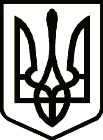 УкраїнаКОЗЕЛЕЦЬКА СЕЛИЩНА РАДА ЧЕРНІГІВСЬКОЇ ОБЛАСТІВиконавчий комітетРІШЕННЯ25 серпня 2021 рокусмт. Козелець№     -17/VIII Про схвалення прогнозу бюджету Козелецької селищної радина 2022–2024 рокиВідповідно до статті 75¹ Бюджетного кодексу України, керуючись пунктом 1 частини другої статті 52, частиною 6 статті 59 Закону України «Про місцеве самоврядування в Україні», виконавчий комітет вирішив:1. Схвалити прогноз бюджету Козелецької селищної ради на               2022–2024 роки згідно з додатком.2. Начальнику фінансового управлінню селищної ради                Матющенко О.М. винести на розгляд чергової сесії Козелецької селищної ради VIII скликання прогноз бюджету Козелецької селищної ради на           2022–2024 роки.3. Контроль за виконанням цього рішення покласти на секретаря селищної ради Великохатнього С.Л. Селищний голова                                                                       В.П.Бригинець	Додаток до рішення виконавчого комітету Козелецької селищної ради від 25 серпня 2021 року №      -17/VIIIПрогноз бюджетуКозелецької селищної ради на 2022-2024 роки25518000000(код бюджету)І. Загальна частинаПрогноз бюджету Козелецької селищної ради на 2022-2024 роки (далі – Прогноз) розроблений відповідно до вимог статті 75¹ Бюджетного кодексу України від 08.07.2010 № 2456-VI, Податкового кодексу України від 02.12.2010 № 2755-VI, Бюджетної декларації, схваленою постановою Кабінету Міністрів України від 31.05.2021 № 548, макропоказників економічного і соціального розвитку України на 2022-2024 роки, схвалених постановою Кабінету Міністрів України від 31.05.2021 № 586 «Про схвалення Прогнозу економічного і соціального розвитку України на 2022—2024 роки», наказу Міністерства фінансів України від 02.06.2021 № 314  «Про затвердження Типової форми прогнозу місцевого бюджету та Інструкції щодо його складання». Метою Прогнозу є створення дієвого механізму управління бюджетним процесом в Козелецькій селищній раді, як складової системи управління державними фінансами, встановлення взаємозв’язку між стратегічними цілями розвитку громади та можливостями бюджету у середньостроковій перспективі, забезпечення прозорості, передбачуваності та послідовності бюджетної політики.Основними завданнями Прогнозу є:- забезпечення стабільного функціонування бюджетних установ, що фінансуються з бюджету Козелецької селищної ради (далі – Громади);- підвищення результативності та ефективності бюджетних видатків;- посилення бюджетної дисципліни та контролю за витрачанням бюджетних коштів;- удосконалення системи результативних показників з метою підвищення якості надання послуг у відповідних сферах.Прогноз включає основні показники економічного і соціального розвитку Громади, індикативні прогнозні показники бюджету за основними видами доходів, фінансування та видатків, взаємовідносини  бюджету Громади з державним бюджетом та іншими місцевими бюджетами.Прогноз бюджету Громади базується на принципах збалансованості, обґрунтованості, ефективності та результативності.ІІ. Основні прогнозні показникиекономічного та соціального розвитку ГромадиІндикативні прогнозні показники бюджету Громади на 2022-2024 роки є основою для складання розпорядниками бюджетних коштів планів своєї діяльності та формування показників проекту бюджету територіальної громади на середньострокову перспективу.Прогнозні показники бюджету Громади ґрунтуються на принципі збалансованості бюджету, що призведе до підвищення результативності та ефективності витрачання бюджетних коштів, посилення бюджетної  дисципліни, покращить спрямовування фінансового ресурсу на реалізацію пріоритетних соціальних напрямків та завдань для забезпечення динамічного і збалансованого розвитку Громади.Основними галузями виробництва на території Громади є сільське господарство, харчова промисловість, переробка деревини.На території Громади зареєстровано 819 суб’єктів малого і              середнього підприємництва, які протягом 2021 року сплачують податки,                у тому числі: 187 юридичних осіб та 632 фізичних осіб-підприємців.Одним з основних макропоказників економічного і соціального розвитку Громади є фонд оплати праці середньооблікової чисельності штатних працівників, середньомісячна заробітна плата одного штатного працівника.У 2021 році по Громаді очікується приріст середньооблікової чисельності штатних працівників на 1,9 % у порівнянні з 2020 роком. До 2024 року очікується аналогічна тенденція приросту середньооблікової чисельності штатних працівників ще на 7,7 % у порівнянні з 2021 роком.	Очікується, що середньомісячна заробітна плата одного штатного працівника громади в 2021 році буде дорівнювати 10 800,0 грн., що на 17,9 % більше, ніж у порівнянні з 2020 роком, в якому середньомісячна заробітна плата дорівнювала 9 168,0 грн. У 2024 році, динаміка щодо збільшення середньомісячної заробітної плати зберігатиметься та складе вже 13 155,0 грн. Відповідно очікується збільшення фонду оплати праці штатних працівників у 2021 році на 17 % у порівнянні з 2020 роком та прогнозується що фонд оплати праці у 2024 році збільшиться на 36,6 % у порівнянні з 2021 роком. 	Цілі та пріоритети соціально-економічного розвитку Громади на середньостроковий період спрямовані на розвиток економіки, у тому числі підтримку виробництв продукції з високою доданою вартістю та запровадження переробних виробництв в різних секторах економіки, а також впровадження заходів енергоефективності та залучення альтернативних джерел енергії.	Основними цілями та завданнями економічного і соціального розвитку Громади є:нарощування обсягів промислового виробництва і збільшення питомої ваги продукції власного виробництва на місцевому споживчому ринку;активізація інноваційної діяльності підприємств, оновлення асортименту продукції, що виробляється;висока якість послуг в сферах культури, дозвілля, спорту;безпечна та комфортна дорожня мережа і супутня інфраструктура;-	ефективна діяльність житлово-комунального господарства;-  	сучасна інфраструктура сіл та селищ громади;- 	розвинене підприємництво;- 	висока інвестиційна привабливість громади;покращена екологічна ситуація в громаді;розвинені енергозберігаючі технології і альтернативна енергетика.	При здійсненні прогнозу бюджету Громади на 2022- 2024 роки застосовані такі основні прогнозні макропоказники економічного і соціального розвитку України: (%)Прогноз за базовим сценарієм: Під час розрахунку враховано такі соціальні стандарти:Прожитковий мінімум є базовим державним соціальним стандартом, на основі якого визначаються державні соціальні стандарти у сферах доходів населення, житлово – комунального, побутового, соціально – культурного обслуговування, охорони здоров’я та освіти.У 2022-2024 роках прожитковий мінімум підвищуватиметься темпами,  що на 2 відсоткових пункти перевищують показник прогнозного індексу споживчих цін на відповідний рік. Зростання розмірів прожиткового мінімуму відбуватиметься з 1 липня та 1 грудня відповідного року і становитиме:на одну особу в розрахунку на місяць: 2022 рік – з 1 січня – 2 393 гривні, з 1 липня – 2 508 гривні, з 1 грудня – 2 589 гривні;2023 рік – з 1 січня – 2 589 гривні, з 1 липня – 2 713 гривні, з 1 грудня – 2 778 гривні; 2024 рік – з 1 січня – 2 778 гривні, з 1 липня – 2 911 гривні, з 1 грудня – 2 972 гривні;для основних соціальних і демографічних груп населення:- дітей віком до 6 років: 2022 рік – з 1 січня – 2 100 гривні, з 1 липня – 2 201 гривні, з 1 грудня – 2 272 гривні; 2023 рік – з 1 січня – 2 272 гривні, з 1 липня – 2 381 гривні, з 1 грудня  – 2 438 гривні;2024 рік – з 1 січня – 2 438 гривні, з 1 липня – 2 555 гривні, з 1 грудня  – 2 609 гривні;- дітей віком від 6 до 18 років: 2022 рік – з 1 січня – 2 618 гривні, з 1 липня – 2 744 гривні, з 1 грудня – 2 833 гривні; 2023 рік – з 1 січня – 2 833 гривні, з 1 липня – 2 969 гривні, з 1 грудня – 3 040 гривні;2024 рік – з 1 січня – 3 040 гривні, з 1 липня – 3186 гривні, з 1 грудня – 3 253 гривні;- працездатних осіб:2022 рік – з 1 січня – 2 481 гривні, з 1 липня – 2 600 гривні, з 1 грудня – 2 684 гривні; 2023 рік – з 1 січня – 2 684 гривні, з 1 липня – 2 813 гривні, з 1 грудня – 2 880 гривні;2024 рік – з 1 січня – 2 880 гривні, з 1 липня – 3 018 гривні, з 1 грудня – 3 082 гривні;- осіб, які втратили працездатність:2022 рік – з 1 січня – 1 934 гривні, з 1 липня – 2 027 гривні, з 1 грудня – 2 093 гривні; 2023 рік – з 1 січня – 2 093 гривні, з 1 липня – 2 193 гривні, з 1 грудня – 2 246 гривні;2024 рік – з 1 січня – 2 246 гривні, з 1 липня – 2 354 гривні, з 1 грудня – 2 403 гривні.	Умови оплати праці планується встановити на рівні:	- розмір мінімальної заробітної плати: 2022 рік – з 1 січня – 6 500 гривні, з 1 жовтня – 6 700 грн.;2023 рік – 7 176 гривні; 2024 рік – 7 665 гривні;- розмір посадового окладу працівника І тарифного розряду Єдиної тарифної сітки: 2022 рік – з 1 січня – 2 893 гривні, з 1 жовтня – 2 982 гривні; 2023 рік – 3 193 гривні;2024 рік – 3 411 гривні.Основні індикативні прогнозні показники місцевого бюджету на              2022- 2024 роки наведено у додатку 1 до Прогнозу.ІІІ. Загальні показники бюджету	Загальні показники Прогнозу на середньостроковий період сформовано на основі стратегічних програмних документів країни і територіальної громади, положень та показників, визначених на відповідні періоди прогнозом, схваленим у попередньому бюджетному періоді та з урахуванням:податкового потенціалу громади;оцінки результативності та ефективності використання бюджетних коштів;обгрунтованості розподілу фінансового ресурсу за напрямками використання;збалансованості показників бюджету.	Обсяг доходів бюджету територіальної громади прогнозується на:	- 2022 рік – 173 435 736 грн. (ріст до 2021 року 3,4%), у тому числі           доходи загального фонду – 171 844 736 грн.;	- 2023 рік – 188 976 238 грн. ( ріст до 2022 року 9,0%), у тому числі           доходи загального фонду – 187 375 238 грн.;	- 2024 рік – 204 228 072 грн. ( ріст до 2023 року 8,1%), у тому числі             доходи загального фонду – 202 627 072 грн.	Обсяг видатків бюджету територіальної громади прогнозується на:- 2022 рік – 172 483 500 грн. (ріст до 2021 року – 4 596 459 грн. (2,8%)),                у тому числі видатки загального фонду –168 952 500 грн.;- 2023 рік – 188 013 970 грн. (ріст до 2022 року 15 530 470 грн. (9,0%)),          у тому числі видатки загального фонду – 184 482 970 грн.;	- 2024 рік – 203 239 200 грн. (ріст до 2023 року 15 225 230 грн. (8,1%)),                у тому числі видатки загального фонду – 199 708 200 грн.ІV. Показники доходів бюджету	При розрахунку прогнозу доходів бюджету Козелецької селищної ради на 2022-2024 роки враховувалися основні прогнозні показники економічного і соціального розвитку України, норм податкового та бюджетного законодавства.	Пріоритетні завдання, які необхідно здійснити в рамках реалізації бюджетної політики при наповненні бюджету громади:- забезпечення дотримання принципів державної регуляторної політики, зокрема прозорості та врахування громадської думки, під час підготовки, прийняття і перегляду рішень про місцеві податки та збори;- забезпечення проведення масово-роз’яснювальної роботи серед населення через засоби масової інформації щодо соціального значення легалізації праці та заробітної плати, обов’язкового декларування доходів та сплати податків.При середньостроковому плануванні на 2022-2024 роки бюджету в дохідній частині враховувалися фактори впливу на збільшення/зменшення надходжень платежів до бюджету:-	ріст середньомісячної заробітної плати одного штатного працівника;-	ріст фонду оплати праці працівників (штатних та нештатних), зайнятих економічною діяльністю;-	ріст мінімальної заробітної плати.	Прогноз доходів місцевого бюджету на 2022-2024 роки враховує стабільність податково-бюджетної системи, зростання надходжень до бюджету громади та підвищення життєвого рівня населення громади.	Пріоритетом податкової політики є забезпечення стабільності податкової політики, зокрема підвищення ефективності та полегшення податкового адміністрування з мінімізацією можливостей для зловживань. 	Бюджетна політика буде спрямована на удосконалення інструментів бюджетного планування, зміцнення фінансової спроможності місцевого бюджету шляхом забезпечення надходжень до бюджету громади з урахуванням позитивної динаміки у порівнянні з попередніми роками, підвищення ефективності та результативності використання бюджетних ресурсів.	При формуванні дохідної частини місцевого бюджету були враховані фактичні надходження за 2020 рік, планові показники на 2021 рік та прогнозні показники на 2022-2024 роки.	Обсяг власних доходів загального фонду місцевого бюджету на 2022 рік розрахований у сумі 110 958 500 гривень, що на 6 369 004 гривень більше, порівняно з планом 2021 року. До спеціального фонду у 2022 році прогнозується отримати 1 591 000 гривень.	Обсяг власних доходів загального фонду місцевого бюджету на 2023 рік розрахований у сумі 120 886 500 гривень, що на 9 928 000 гривень більше, порівняно з 2022 роком. До спеціального фонду у 2023 році прогнозується отримати 1 601 000 гривень.	Обсяг власних доходів загального фонду місцевого бюджету на 2024 рік розрахований у сумі 131 686 500 гривень, що на 108 000 000 гривень більше, порівняно з 2023 роком. До спеціального фонду у 2024 році прогнозується отримати 1 601 000 гривень.	Власні доходи загального фонду селищного бюджету сформовані у відповідності зі ст. 64 Бюджетного кодексу України за рахунок:1) 60 відсотків податку на доходи фізичних осіб, що справляється на території громади, який визначений в обсязі: 2022 рік – 63 500 000 грн.;           2023 рік – 72 000 000 грн.; 2024 рік – 81 700 000 грн., що становить на            рівні 60,0% від прогнозних показників власних доходів загального фонду 2022-2024 років. Прогноз надходжень податку на доходи фізичних осіб розрахований з урахуванням прогнозного обсягу фонду оплати праці найманих працівників та грошового забезпечення військовослужбовців, підвищення розміру прожиткового мінімуму, мінімальної заробітної плати та посадового окладу (тарифної ставки) працівника I тарифного розряду Єдиної тарифної сітки, рівня середньої заробітної плати, діючої ставки оподаткування доходів фізичних осіб, тощо;2) податку на майно: – 2022 рік – 15 898 000 грн.; 2023 рік –                            16 198 000 грн.; 2024 рік – 16 498 000 грн., доля якого у власних надходженнях бюджету становить на рівні 12-13%, у тому числі:плата за землю – 2022 рік – 13 334 000 грн.; 2023 рік – 13 584 000 грн.; 2024 рік – 13 834 000 грн.;	 	податок на нерухоме майно, відмінне від земельної ділянки – 2022 рік – 2 564 000 грн.; 2023 рік – 2 614 000 грн.; 2024 рік – 2 664 000 грн.		3) єдиного податку: 2022 рік – 15 500 000 грн.; 2023 рік – 15 700 000 грн.; 2024 рік – 15 900 000 грн., доля у власних надходженнях бюджету дорівнює 12-13%.	Місцеві податки (плата за землю, податок на нерухоме майно, єдиний податок) – прогнозувалися з урахуванням діючих на території Громади ставок податків, прожиткового мінімуму, мінімальної заробітної плати, індексів споживчих цін, тощо. 4) акцизного податку: – 2022 рік – 11 700 000 грн.; 2023 рік – 12 440 000 грн.; 2024 рік – 12 980 000 грн., доля у власних надходженнях бюджету на рівні 10% і складається з акцизного податку з реалізації суб’єктами господарювання роздрібної торгівлі підакцизними товарами (тютюн та алкоголь) та зарахування частини (13,44 відсотка) акцизного податку з виробленого в Україні та ввезеного на митну територію України пального до бюджету громади з Державного бюджету;	Доходи спеціального фонду бюджету територіальної громади прогнозується в сумі за роками: 2022 рік – 1 591 000 грн., 2023 рік – 1 601 000 грн., 2024 рік – 1 601 000 грн. та сформовані у відповідності зі ст. 691,71   Бюджетного кодексу України. 	Джерелами формування спеціального фонду є податкові, неподаткові надходження, доходи від операцій з капіталом:- екологічний податок – 2022-2024 роки – 240 000 грн.;- власні надходження бюджетних установ – 2022 рік – 1 400 000 грн., 2023 рік – 1 400 000 грн., 2024 рік – 1 400 000 грн.	Індикативні показники доходів бюджету Козелецької селищної ради на  2022-2024 роки наведено у додатку 2 до Прогнозу.V. Показники фінансування бюджету, показники місцевого боргу, гарантованого селищною радою боргу та надання місцевих гарантійПоказники фінансування бюджету Козелецької селищної ради визначено з урахуванням вимог ст. 72 Бюджетного кодексу України та наведено у додатку 3 до Прогнозу.Затверджено профіцит за загальним фондом та дефіцит за спеціальним фондом, так як до бюджету розвитку залучено кошти із загального фонду.	Показники місцевого боргу відсутні відповідно до додатку 4 до Прогнозу. 	Показники гарантованого Козелецькою селищною радою боргу та надання місцевих гарантій відсутні відповідно до додатку 5 до Прогнозу.Граничні показники кредитування бюджету за Типовою програмною класифікацією видатків відсутні відповідно до додатку 8 до Прогнозу.VІ. Показники видатків бюджету та надання кредитів з бюджетуПрогнозні показники видатків місцевого бюджету на 2022-2024 роки розроблено на основі показників дохідної частини бюджету територіальної громади. В першу чергу в них враховані вимоги статті 77 Бюджетного кодексу України щодо забезпечення в першочерговому порядку потреби в коштах на оплату праці працівників бюджетних установ, на проведення розрахунків за електричну енергію, водопостачання, водовідведення, природний газ та послуги зв'язку, які споживаються бюджетними установами.	Першочергово також враховані обсяги видатків, необхідні для забезпечення стабільної роботи установ та закладів соціально – культурної сфери з урахуванням гендерного аналізу за окремими бюджетними програмами, надання встановлених власних соціальних гарантій для малозахищених категорій громадян, підтримку в належному стані об’єктів житлово – комунального господарства, інших об’єктів інфраструктури громади, впровадження заходів з енергозбереження, а також виконання в межах фінансових можливостей місцевих програм.	Граничні показники видатків та надання кредитів з бюджету головним розпорядникам коштів на 2022- 2024 роки наведено у додатку 6 до Прогнозу.	Граничні показники видатків бюджету за Типовою програмною класифікацією видатків та кредитування на 2022- 2024 роки наведено у додатку 7 до Прогнозу.ДЕРЖАВНЕ УПРАВЛІННЯ	Пріоритетними завданнями селищної ради та її виконавчих органів є належне фінансове забезпечення функціонування органів місцевого самоврядування для здійснення ними повноважень, визначених Конституцією України, Законом України «Про місцеве самоврядування в Україні», «Про службу в органах місцевого самоврядування» та іншими нормативно-правовими актами. У 2022 та 2023-2024 роках передбачається здійснити заходи щодо:-	забезпечення прозорості, відкритості в діяльності органів місцевого самоврядування, подальший розвиток свободи слова і думки;    -	впровадження сучасних інформаційних технологій в діяльності місцевого самоврядування;-	забезпечення повноцінного виконання повноважень Козелецької селищної ради згідно з чинним законодавством;-	подальший розвиток створеної прозорої системи в прийнятті рішень органами місцевого самоврядування;-	створення належних умов для реалізації органами місцевого самоврядування прав та повноважень, визначених чинним законодавством України;-	вивчення та впровадження кращого досвіду в сфері розвитку місцевого самоврядування;-	активний розвиток форм місцевої демократії, коли жителі можуть висловити свою думку з різних питань не від виборів до виборів, а повсякчас;-	закріплення фінансової самодостатності місцевого самоврядування, формування ефективної системи управління; -	створення належних матеріальних, фінансових та організаційних умов для забезпечення здійснення органами місцевого самоврядування власних і делегованих повноважень.Усі заходи будуть плануватися та впроваджуватися з урахуванням найкращих стандартів та практик гендерної політики, антикорупційної політики, політик захисту навколишнього середовища та енергозбереження. ОСВІТА	Пріоритетами розвитку галузі освіти на 2022-2024 роки визначено:-	запровадження Концепції реалізації державної політики у сфері реформування загальної середньої освіти «Нова українська школа»;-	оптимізація мережі навчальних закладів з урахуванням демографічних, економічних, соціальних перспектив розвитку громади, вимог сьогодення та потреб суспільства;-	підвищення рівня забезпеченості загальноосвітніх навчальних закладів сучасними засобами навчання та сучасними комп’ютерними комплексами;-	пошук та запровадження нових форм підтримки обдарованих дітей та талановитої молоді в системі позашкільної освіти;-	оновлення і модернізація матеріально-технічної бази закладів освіти;-	надання навчальним закладам більшої економічної самостійності, розширення переліку платних освітніх послуг з метою раціонального поєднання та ефективного використання бюджетних ресурсів;-	модернізація приміщень освітніх закладів;-	модернізація систем опалення освітніх закладів;-	організація підвозу дітей до загальноосвітніх закладів, придбання шкільних автобусів;-	побудова освітньої мережі у відповідності до наявних ресурсів;-	облаштування інклюзивно-ресурсних кімнат в закладах освіти;-	подальше створення умов для дітей з особливими освітніми потребами;-	створення інклюзивних класів, груп (за потреби).ОХОРОНА ЗДОРОВ’Я	Пріоритетами розвитку галузі є забезпечення населення високоякісними і доступними медичними послугами та створення сприятливих умов життєдіяльності людини. У 2022- 2024 роках передбачається здійснити такі заходи:доступність медичної допомоги для пацієнтів;пропаганда та формування здорового способу життя;-	поліпшення репродуктивного здоров’я населення як важливої складової загального здоров’я;підвищення доступності та якості надання медичних послуг;удосконалення системи пільгового забезпечення населення медичними послугами;здійснення поступового переходу до розподілу коштів у галузі охорони здоров’я за принципом оплати надання послуг, а не за принципом утримання медичних закладів;забезпечення виконання місцевих програм, спрямованих на поліпшення показників здоров’я нації.СОЦІАЛЬНИЙ ЗАХИСТ ТА СОЦІАЛЬНЕ ЗАБЕЗПЕЧЕННЯ	Пріоритетами розвитку галузі є підвищення ефективності управління бюджетними коштами на державну підтримку соціально вразливих верств населення, подальше реформування сфери надання соціальних послуг та соціального захисту:-	утвердження патріотизму, духовності, моральності та формування загальнолюдських цінностей;-	інформування населення про наявні соціальні послуги;-	створення сприятливого середовища для забезпечення зайнятості молоді;-	попередження та протидія насильству в сім’ї;-	забезпечення рівних прав та можливостей жінок та чоловіків;-	укріплення сім’ї;-	попередження та протидія торгівлі людьми;-	всебічне зміцнення правових, моральних та матеріальних засад сімейного життя, підвищення рівня економічної активності та самостійності сімей, оптимізація їх соціального захисту, передусім тих, хто має дітей;-	забезпечення захищеності інвалідів, сімей з дітьми, інших незахищених верств населення;-	посилення адресності надання всіх видів пільгових послуг з упорядкуванням переліку їх одержувачів і встановленням економічно та соціально обґрунтованих нормативів споживання відповідних послуг згідно до вимог законодавства.КУЛЬТУРА І МИСТЕЦТВО	Пріоритетами розвитку галузі на 2022-2024 роки є збереження, відтворення та примноження духовних та культурних здобутків українського народу, а саме:-	 розвиток бібліотечної справи, покращення матеріально-технічної бази; -	комплектування бібліотек новою літературою та періодичними виданнями;- 	популяризація народної творчості та проведення культурно-мистецьких заходів;-	проведення фестивалів народної творчості, авторської музики;-	розвиток клубних закладів, створення центрів дозвілля та культури;-	підготовка кадрів сфери культури, створення належних умов для розвитку аматорського мистецтва, самореалізація творчої молоді;упорядкування кількості установ культури та їх штатної чисельності.ФІЗИЧНА КУЛЬТУРА І СПОРТ	Пріоритетами розвитку галузі є всебічне фізичне виховання та становлення здорової нації. 	У 2022-2024роках передбачається здійснити такі заходи:-	підвищення рівня залучення населення до занять фізичною культурою та масовим спортом, зміцнення здоров’я нації та запобігання захворюванням;-	удосконалення, модернізація та зміцнення матеріально-технічної бази, поліпшенням умов функціонування сучасних спортивних споруд; -	створення стимулів для здорового способу життя і здорових умов праці шляхом розвитку інфраструктури для занять фізичною культурою, спортом та активного відпочинку;-	продовження подальшої співпраці з громадськими організаціями фізкультурно-спортивного та оздоровчого направлення, залучення заохочення меценатів для фінансування сфери;-	сприяння розвитку видів спорту, удосконалення і поліпшення системи підготовки та участі спортсменів міста у змаганнях;-	проведення пропагандистської роботи з формування позитивного іміджу фізичного виховання, фізичної культури і спорту, впровадження соціальної реклами щодо здорового способу життя.ЖИТЛОВО - КОМУНАЛЬНЕ ГОСПОДАРСТВО	Пріоритетними завданнями реформування житлово-комунального господарства у прогнозному періоді буде підвищення якості надання послуг для всіх верст населення.Прогнозом бюджету 2022-2024 роки передбачається спрямувати кошти на утримання в належному стані території громади шляхом надання якісних послуг з благоустрою громади. 	Передбачається здійснити такі заходи:-	реалізація селищних цільових програм у сфері житлово-комунального господарства; -	виконання заходів з енергозбереження;-	підтримка та стимулювання реалізації населенням енергоефективних заходів;-	створення конкурентного середовища на ринку житлово-комунальних послуг та налагодження ефективного діалогу КП «Козелецьводоканал» та споживачів житлово-комунальних послуг;-	сприяння технічному переоснащенню КП «Козелецьводоканал»;-	поліпшення технічного стану водопровідно-каналізаційної мережі.ОХОРОНА НАВКОЛИШНЬОГО ПРИРОДНОГО СЕРЕДОВИЩА	Пріоритетними завданнями діяльності у сфері охорони навколишнього природного середовища є забезпечення охорони довкілля та раціонального використання природних ресурсів.	Передбачається здійснити заходи щодо забезпечення охорони та раціонального використання наявних в громаді природних ресурсів,  мінімізації шкідливого впливу на довкілля небезпечних відходів.	За рахунок екологічного податку та інших надходжень до бюджету громади згідно з чинним законодавством у 2022-2024 роках здійснюватимуться заходи, направлені на охорону та раціональне використання природних ресурсів, утилізацію відходів, мінімізацію шкідливого впливу на довкілля небезпечних відходів та іншу діяльність у сфері охорони навколишнього природного середовища.	Ефективне використання комунального майна, земельних ресурсів та екологічної політики буде спрямоване на наступні пріоритетні заходи: -	упорядкування земельних відносин;-	реалізація в повній мірі заходів програми охорони навколишнього природного середовища, раціонального використання природних ресурсів;-	еколого-просвітницька робота з мешканцями громади, особливо з молоддю, з метою виховання дбайливого ставлення до природи, формування екологічної культури населення;-	 охорона і раціональне використання земель.	Основними результатами, яких планується досягти, є:-	покращення екологічного стану навколишнього середовища;-	покращення умов проживання мешканців громади;-	створення комфортного для проживання середовища шляхом покращення екологічного стану та збалансованого використання природних ресурсів.VIІ. Бюджет розвитку	Реалізація інвестиційних проектів у громаді відбувається у відповідності до визначених пріоритетних цілей та завдань, що знайшли своє відображення у проєкті Стратегії розвитку Громади до 2027 року.	Цілеспрямована діяльність виконавчих органів селищної ради направлена на вирішення найбільш актуальних проблем та запитів громади, підвищення інвестиційного іміджу громади, конкурентоспроможності, якості життя у громаді через ефективне використання ресурсів.Показники бюджету розвитку наведено у додатку 9 до Прогнозу.	Індикативні прогнозні показники за бюджетними програмами, які забезпечують виконання інвестиційних проектів, наведено у додатку 10 до Прогнозу.VIІI. Взаємовідносини бюджету з іншими бюджетами	Бюджетним законодавством України передбачено новації щодо підходів у перерозподілі повноважень і ресурсів на національному, регіональному та місцевому рівнях, підвищення фінансової самостійності місцевих бюджетів, зміцнення матеріальної і фінансової основи місцевого самоврядування. Впровадження нової моделі фінансового забезпечення місцевих бюджетів та міжбюджетних відносин передбачає горизонтальне вирівнювання податкоспроможності територій залежно від рівня надходжень на одного жителя, що має на меті сприяти зацікавленості місцевих органів влади залучати додаткові надходження та розширяти наявну базу оподаткування. Таким чином, реалізація політики децентралізації повноважень і фінансів у середньостроковій перспективі має забезпечити місцеві бюджети власним фінансовим ресурсом у обсязі, достатньому для виконання власних самоврядних функцій, у першу чергу у сфері житлово-комунального господарства, благоустрою населених пунктів, реалізації інших місцевих програм соціально-економічного розвитку.   		У сфері взаємовідносин державного та обласного бюджетів з бюджетом громади у середньостроковому періоді відповідно до положень Бюджетного кодексу України (зі змінами і доповненнями) передбачається подальше реформування міжбюджетних відносин з метою забезпечення економічного зростання, підвищення рівня фінансової незалежності та видаткової автономності місцевих бюджетів, підвищення ефективності використання бюджетних коштів.	У 2022 - 2024 роках передбачається здійснити такі заходи:-	підтримка стійкого економічного та соціального розвитку Громади з урахуванням збалансування загальнодержавних і місцевих інтересів;-	зміцнення інвестиційної складової місцевих бюджетів шляхом розширення джерел формування бюджету розвитку та збільшення інвестиційних ресурсів місцевих бюджетів; -	узгодження пріоритетів та дій органів виконавчої влади, органів місцевого самоврядування щодо розвитку Громади, зміцнення зв’язків з іншими громадами; -	запровадження середньострокового бюджетного планування та програмно-цільового методу на рівні місцевих бюджетів;-	удосконалення механізму розрахунку обсягу міжбюджетних трансфертів;-	забезпечення принципу субсидіарності при визначенні міжбюджетних трансфертів між місцевими бюджетами з урахуванням критеріїв повноти надання гарантованих послуг та наближення їх до безпосереднього споживача.	Основними результатами, яких планується осягти, є: -	підвищення фінансової спроможності місцевих бюджетів та рівня фінансової забезпеченості делегованих повноважень;-	підвищення конкурентоспроможності, зростання інвестиційної привабливості та пожвавлення інноваційної активності в регіонах; -	посилення ролі місцевого самоврядування у розв’язанні актуальних проблем соціально-економічного розвитку країни та регіонів;-	зменшення диспропорцій у рівні соціально-економічного розвитку регіонів.	Показники міжбюджетних трансфертів з інших бюджетів у розрізі їх видів та бюджетів наведено у додатку 11 до Прогнозу.	Показники міжбюджетних трансфертів іншим бюджетам у розрізі їх видів та бюджетів (державного та місцевих) наведено у додатку 12 до Прогнозу.IX. Інші положення та показники прогнозу бюджетуДодатки до Прогнозу є його невід'ємною  частиною.Прогноз бюджету Козелецької селищної ради на 2022-2024 роки підготовлено фінансовим управлінням Козелецької селищної ради.Начальник фінансового управління				Олена МАТЮЩЕНКОКеруючий справами (секретар)виконавчого комітету						Людмила НАБІЛЬСЬКАНайменування показника, одиниця виміру2020 рік(звіт)2021 рік(затвер-джено)2022 рік (план)2023 рік (план)2024 рік (план)Індекс споживчих цін:(грудень до грудня попереднього року), відсотки105,0108,9106,2105,3105,0Індекс цін виробників (грудень до грудняпопереднього року), відсотки114,5117,0107,8106,2105,7